Bobcat Soccer Kid Camp    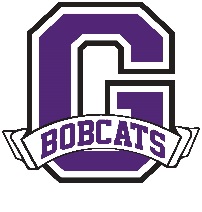 Sponsored by:  GHS Soccer teamsWho is welcome?  All kids entering first grade-entering 8th gradeWhen:  June 22, 23, 24Time:  9am-11 (lunch served from 11-11:30)Register online at:http://bobcatkidcamp.weebly.comOr by filling out the registration form Bobcat Kid Camp Registration FormParent’s Name:  ______________________________Best Phone Number:  ______________________________Child #1 Name:  ______________________________Grade when entering school for 2015-2016:  ____________________T-Shirt Size (circle one):  YS    YM   YL  AS  AM  AL  AXL  Child #2 Name:  ______________________________Grade when entering school for 2015-2016:  ____________________T-Shirt Size (circle one):  YS    YM   YL  AS  AM  AL  AXL  Child #3 Name:  ______________________________Grade when entering school for 2015-2016:  ____________________T-Shirt Size (circle one):  YS    YM   YL  AS  AM  AL  AXL  Child #4 Name:  ______________________________Grade when entering school for 2015-2016:  ____________________T-Shirt Size (circle one):  YS    YM   YL  AS  AM  AL  AXL  Please make checks payable to:  GHS SoccerPay online at:  https://bobcatkidcamp.weebly.com Rates:  1 Child- $40     2 Children-  $60    3 Children-  $80     4 Children- $100 